The timekeepers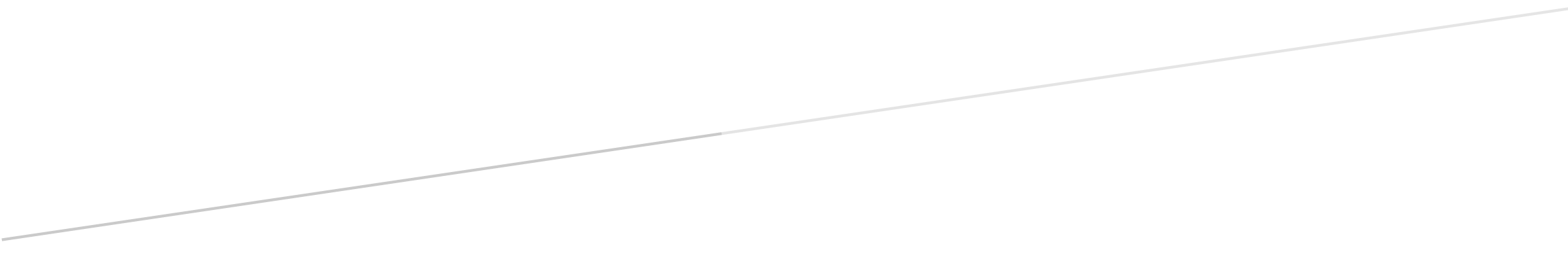 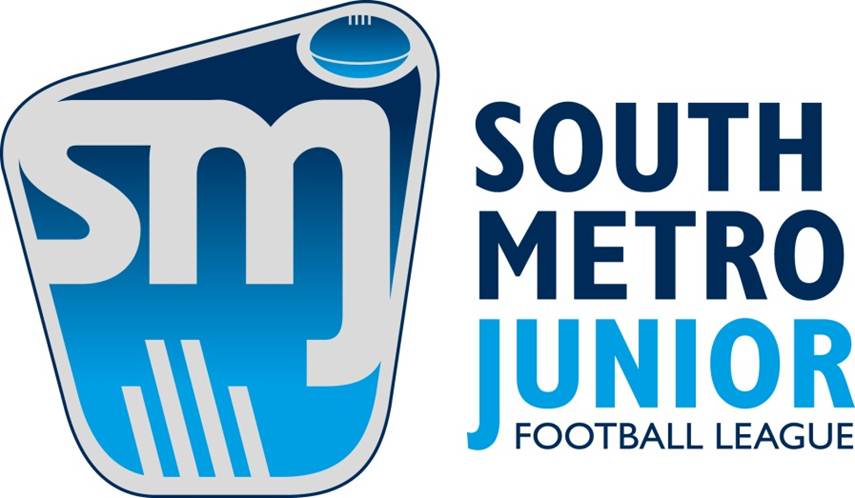 Club InformationExample of information that might be included:IntroductionClub CommitteeTeam ContactsCommunication processClub DatesPlayer registrationsEquipmentUniformsAwardsInsuranceSponsorshipLeague InformationContact DetailsPlease note that all communication should be via the Club President/Secretary	Season Dates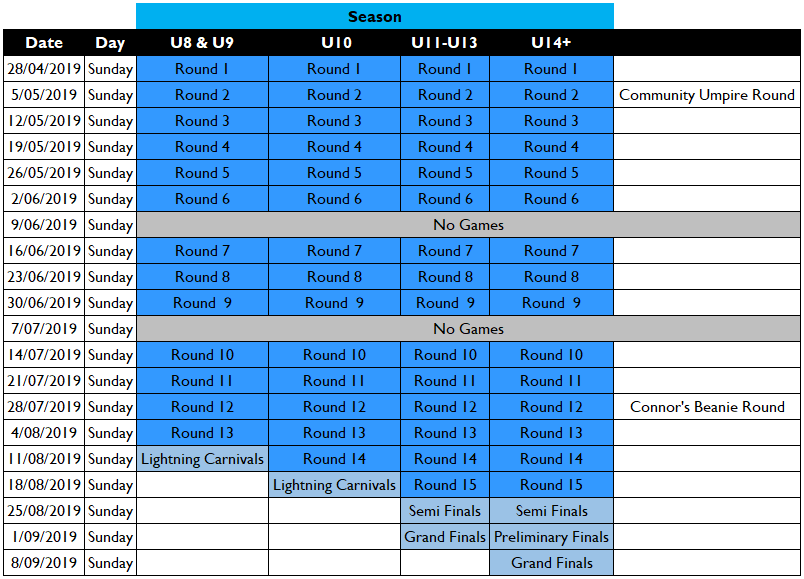 Match RequirementsTeam sheetsThe names and numbers of all players taking part in a football match for a particular team must be entered on the official SMJFL Team Sheet. Players’ names must appear on the Team Sheet in the same order that they appear in the SMJFL Team Register, and each player competing in the game must sign the Team Sheet adjacent to their name. Team Sheets must include the names of any bench or on-field officials. A line and the letters DNP (did not play) must be ruled through the name of any player who is not taking part in the match. Any player that has been granted a permit or exemption to play in any game (where they would otherwise be ineligible) must have a “P” written next to their name. If a player fails to take the field at any point during the match, they must be removed from the team sheet prior to the signing of the Competition Match Report. Please note a change to the Competition Match Report in regard to Loaning Players. As per 14.2 in the By-Laws: Team Managers and Umpires are required to sign off on player numbers on the competition match report prior to the match commencing.Team sheets should be filled out and used as follows:An unsigned copy of the team sheet must be provided to the opposition prior to the start of the match. A signed copy of the team sheet must be given to the senior Field Umpire no later than the commencement of the third quarter. 
Once the team sheet has been given to the umpire, no further players may be added to, or sign, the team sheets. Team Managers should collect this copy at the end of the game.
A copy of this team sheet must be kept and be available for the SMJFL on request.It is recommended that are third copy (unsigned) of the team sheet is also printed off for use with team statistics etc.Venue Set UpThe playing field boundary line must be at least 3 metres away from any potential obstacles (including perimeter fencing). The Team Manager of the home team must ensure the ground is properly marked with boundary lines, goal squares, centre circle and centre square. Grounds specific to modified rules do not need to be marked other than to split the ground into 3 zones (shown in yellow). 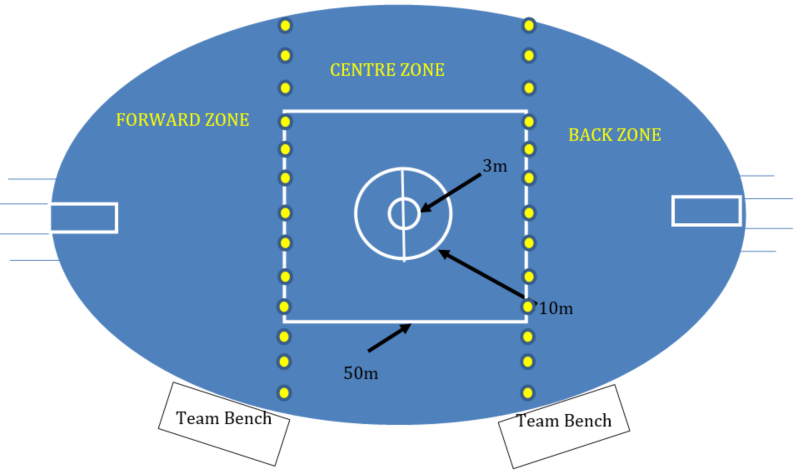 * Centre square can be changed based on size of ground.All goal and behind posts must be padded to a height of at least two metres. The interchange area shall also be marked (cones may be used) and shall be positioned between the Team Bench areas.  In addition to players who are on the team sheet, the following Team Officials are permitted in the Team Bench area:Coach			Assistant Coach	Trainer 		  Runner 		No other person (including Team Manager) is permitted in the Team Bench area during the match.Team Officials and players in the designated Team Bench area must not be within one (1) metre of the boundary line at any time other than during the breaks.Ground Inspection ReportPrior to the first match played at a venue on any given day, an inspection of the ground must be completed prior to the commencement of play and a Ground Inspection Report filled in via the online App. To download the app search for AFL Match Day in the Apple store or JLT AFL Match Day in the Android store.Unfit Ground 
Where both Team Managers agree that a ground is unsafe to play on:a. Attempts should be made to find a suitable alternative venue
b. If no alternative venue is available, the match may be rescheduled.
c. If the match is not able to be re-scheduled, the match will be deemed to be abandoned and each team shall be awarded 2 premiership points, with no adjustment to be made to the teams’ cumulative total points for and against. If either team is not satisfied with the outcome, its Member Club has the right to appeal by lodging a written complaint with the CEO no later than 6:00pm on Monday following the day of the match. The CEO may act on the complaint in such manner as he/she thinks fit.Goal Umpire & Timekeeper EquipmentEach Team Manager must provide their own Goal Umpire and Timekeeper with scorecards. Both Team Managers shall provide their own Goal Umpire with a white coat a pen and 2 flags.At the end of the game each Team Manager must keep their respective Goal Umpire Scorecards and Timekeeper Cards.In a Modified Rules game (except U12 Girls) clubs do not need to provide scorecards. Scores can be kept by the Team Manager on their team sheet.Competition Match Report FormThe home Team Manager must provide the Field Umpire/s with an SMJFL Competition Match Report form.The Umpires Match Report must be signed by the Team Managers of both teams that participated in the match. In the event of a dispute as to the contents of the Umpires’ Match Report, Team Managers are permitted to make comments as to the nature of the dispute on the back of the Umpires’ Match Report.Distribution of the Competition Match Report form is as follows:In games where there are SMJFL appointed umpires (U11-U14 Mixed, U15-U17 Boys and U14-18 Girls) and no umpires attend the game, the home team is responsible for completing all paperwork and forwarding on to the SMJFL Umpiring Academy Manager – umpiring@smjfl.com.au.In Modified Rules matches (U8 Mixed, U9 Mixed, U10 Mixed, U10 Girls & U12 Girls), the home team is responsible for completing the Competition Match Report and submitting it online: http://smjfl.com.au/modified-rules-competition-match-report-cmr/  Injury Stopped GameWhere play is unable to proceed in a home and away game for a period of time equal to one quarter, due to an injury occurring on the ground which requires (on the advice of trainer/s or other medical personnel) that the injured person should not be removed from the ground until an ambulance arrives, the following procedures shall be followed:Where there is an alternate ground at the same venue immediately available, which is in suitable condition (as agreed by both Team Managers), the game should be moved, and play continue from the point at which the game was stopped (as noted by the time keepers). Where no alternate venue is immediately available, the following shall occur –Where the game is stopped before half time, the game shall be considered abandoned and each team shall be awarded 2 premiership points, with no adjustment to be made to the teams’ cumulative total points for and against.Where the game is stopped in the 3rd or 4th quarter, the team leading shall be considered the winner and the score recorded at the cessation of play entered as the final score. Details on the process for finals games is available in the By-Laws and will be included in the Finals Handbook.Player InterchangeInterchange of players is permitted whilst play is in progress provided that such players enter or leave the field via the designated interchange area. If a player who is not injured leaves the ground at any place other than through the Interchange area, that Player cannot return onto the ground for a period of one full quarter. Despite the above, an injured player need not leave the field via the designated interchange area but the replacement player must not enter the field until the injured player has left the field, and must do so via the designated interchange area. Example: if the breach occurs at the 16-minute mark of the second quarter the player would only be permitted to return to the field at the 16-minute mark of the third quarter.Monitoring the interchange of players is the responsibility of the Umpire Escort who must stand outside the fence near the interchange gates. If a breach of By-Law 17.1 occurs, the Umpire Escort must report this to the offending team’s Team Manager who must then inform the Timekeeper, advising the player’s name and number. The time commences upon arrival at the Timekeepers’ area by the Team Manager. Spectator BehaviourThe Team Manager is responsible for addressing issues involving the behaviour of their team’s spectators towards the umpires. Player/Official Report FormThe home Team Manager must provide the Field Umpire/s with copies of the Player/Official Report form.If any player or official is reported the Umpire should provide a copy of the report to both Team Managers as soon as practicable after the conclusion of the match. Team Managers must then sign the form to acknowledge receipt. The Team Manager of the reported person should contact their relevant club official ASAP after the completion of the match.Distribution of Umpire Report Forms is as follows:Match FootballsThe home Team Manager must provide the Field Umpire/s with 2 footballs (in good condition) no less than 10 minutes before the commencement of the game. Red footballs are to be used for day games and yellow football for night games.The correct sizes and material are as follows:* Synthetic ball must be used unless agreed to by both team captains. Any team wanting to use leather balls is responsible for providing them.Results EntryThe following is a list of results entry requirements for the various competitions: Modified Rules:All other competition:Player Uniform & Officials ApparelThe Home Team Manager is to make sure all players and team officials in both the home and away teams are correctly attired as per the SMJFL By-Laws.Officials/Team RolesField UmpiresModified Rules – each team must supply an umpire (must be at least 18 years old and have completed the necessary SMJFL provided training).Other Competitions – The SMJFL Umpiring Academy Manager shall appoint Field Umpires. Where a Field Umpire is absent or unable to complete a match and another member of the current Umpires Panel is not available:The teams involved may agree to appoint a substitute Field Umpire or Field Umpires who shall:officiate for the match; and have the power to lodge a Report against a player or Team Official; andaward SMJFL best and fairest votes for the match.If no substitute Field Umpire(s) can be agreed upon the match shall be abandoned and the matter referred to the CEO for a determination regarding allocation of premiership points.Goal UmpiresEach team must provide a Goal Umpire who is at least 16 years of age or, in the opinion of the Field Umpire, of sufficient age to be competent to perform the task.Each Goal Umpire shall be responsible for keeping score and the Goal Umpires shall confer and verify scores at the end of each quarter. At the completion of the match they must sign each other’s scorecard. Only in the case of a disagreement on scores by the Goal Umpires will the Timekeeper cards be regarded as correct.Goal Umpires shall be responsible for ensuring that the area between and behind the goals is kept clear of spectators and obstacles and must not enter the field or dispute decisions of the Field Umpires at any time.  Goal Umpires are not permitted to coach or communicate with any players or officials - other than during breaks between quarters. A Field Umpire may order from the field and report any team appointed Goal Umpire who is in breach of this By-law. Any team appointed Goal Umpire ordered from the field must be replaced. Boundary UmpiresEach team must provide a boundary umpire who he at least 14 years of age, or, in the opinion of the Field Umpire, of sufficient age be competent to perform the task.When a club provides a boundary umpire, anytime the ball crosses the line the boundary umpire will signal the field umpire with a whistle and arm straight up that the ball is out. They are not required to throw the ball in as the field umpire will conduct a ball up 10 metres inside the field of play adjacent to where the ball crossed the line.Clubs may supply two boundary umpires (on one side) as long as they are both correctly attired.Boundary Umpires are not permitted to coach or communicate with any players or officials - other than during breaks between quarters. A Field Umpire may order from the field and report any team appointed Boundary Umpire who is in breach of this By-law. Any team appointed Boundary Umpire ordered from the field must be replaced.Boundary Umpires are not permitted to lay a Report but should submit any Complaints via the Club Secretary after the match.Umpire EscortsUmpire escorts must be at least 18 years of age or, in the opinion of the Field Umpire, of sufficient age to be competent to perform the task.Both teams must supply an Umpires’ Escort, who shall escort the field umpires to and from the ground at the commencement of the match, at half-time and at the conclusion of the match. Each escort shall remain outside the umpires’ room during half time. The Umpire Escort must remain with the umpires until all SMJFL paperwork has been signed and finalised.During the first and third quarter breaks the Umpires’ Escorts must remain with the umpires and provide drinks for them.During play Umpires’ Escorts shall act as Interchange Stewards to ensure that players enter and exit the ground via the designated interchange area. The Umpire Escort may stand immediately inside the fence near the interchange gates. TimekeeperTimekeeper is to be provided by each team and the home team shall provide an accurate timing device and siren, bell or other appropriate audible signalling device. Timekeepers must be at least 16 years of age or, in the opinion of the Field Umpire, of sufficient age to be competent to perform the task. The Timekeepers shall progressively record the scores on the reverse of the official Timekeepers card and shall sign it at the conclusion of the football match.The Timekeepers must sound a warning siren five minutes prior to the start of the game, one minute prior to the conclusion of the ¼ time and ¾ time breaks and 3 minutes prior to the conclusion of the ½ time break.The clock shall only be stopped in the case of a Head Count (see below).Scoreboard AttendantThe home team shall provide a scoreboard attendant, who must ensure that the scoreboard is up-to-date at all times during a match.Scoreboard attendants must be at least 12 years old or, in the opinion of the Field Umpire, of sufficient age to be competent to perform the task.RunnerRunners must be at least 16 years of age or, in the opinion of the Field Umpire, of sufficient age to be competent to perform the task.Runners may deliver a message to a maximum of two players before immediately leaving the field of play.Runners must not coach, barrack or in any way deliberately obstruct play or interfere with a player or official from the opposing team.Water Carrier(s)Water Carriers must be at least 12 years of age or, in the opinion of the Field Umpire, of sufficient age to be competent to perform the task. 20.22 One (1) Water Carrier is permitted to enter the field of play to deliver water to players in Under 11 and Under 12 competitions. Two (2) Water Carriers are permitted to enter the field of play to deliver water to players in the Under 13 and above competitions.Water Carriers are only permitted to carry plastic water bottles on to the field of play. Metal and glass bottles, and water bottle carriers, are not permitted on the field of play.Water Carriers shall only enter the field of play behind play to deliver water to the players whilst: a player from either side is having a set shot for goal; or whilst the football is being retrieved and returned to the field umpire who will be located in the centre of the ground after a goal has been scored.Where a player having a set shot for goal misses the goal, all Water Carriers must immediately leave the playing field.Water Carriers:may enter the field of play from any position on the ground. are not permitted to communicate with the Team Bench other than during the breaks between quarters. must not at any time other than during the breaks between quarters be within 30 metres of the Team Bench.are not permitted to pass messages or give instructions to players or disrupt play.A Field Umpire may order from the field and report any Water Carrier who is in breach of these By-laws. Any Water Carrier ordered from the field may be replaced.  Water carriers are not permitted in Modified Rules.TrainerAs per the Sports Trainers in Community Football Policy, all Member Clubs must appoint a minimum of one Trainer per team who holds a minimum qualification of Provide First Aid with an up to date CPR component. It is recommended that a venue trainer is present at all matches. If there is no venue trainer with Emergency Response Coordinator (ERC) qualifications present, trainers for under 13 and above age groups must also have completed ERC training.A Trainer appointed pursuant to By-Law 20.15 must be present for the duration of all games in which the Trainer’s team participates.Each team must provide one first aid kit (including ice) for use by the team Trainer(s). Medical Practitioners can act as a trainer provided, they are in a current clinical practice and registered with the AHPRA. Medical Practitioners must complete the ERC training every three years and CPR training every year and are exempt from holding a Provide First Aid certificate.In the event of an injury to a player, a venue trainer or a second or third trainer may enter the field of play. Only 1 trainer is permitted on the team bench. Any additional trainers must be stationed off the field (outside the fence) and must be wearing the appropriate SMJFL bib.Team and Match Officials’ AttireThe following SMJFL approved bibs shall be provided by Member Clubs must be worn (and be visible) by officials at all times during a football match: Officials must wear enclosed shoes.ConcussionIf a player is deemed to be concussed on match day, they should not return to the field of play (or training) until such time as a doctor’s certificate has been obtained indicating they are fit to play. This process is to be managed at club level.Head CountIf a team captain calls for a head count during play, the Field Umpire will request a head count of the opposing team’s players. Play must immediately be suspended, and the Timekeepers’ clock must be stopped whilst the head count is taken.The timekeepers are to note the score on the scorecard.ForfeitsIf for any reason you know in advance you won’t have enough minimum players (based on 14.1 in the By-Laws) to field a team please let your club Secretary know ASAP so your opposition can be informed.Where a team has fewer than the minimum number of players, the opposing team shall be awarded a “forfeit”. A time limit of twenty minutes after the official starting time shall be allowed for teams being late, after which the match may be claimed as a “forfeit” at the option of the opposing team. A "friendly" match may then be played between the teams, provided that the Umpire is made aware that the official match has been forfeited. All paperwork must note that the match has been forfeited.  No SMJFL Best and Fairest votes shall be awarded in a “friendly” match.Teams awarded a “forfeit” shall be entitled to lodge an official team sheet on the Competition Management System. Only players included on the Competition Management System will have the match count towards finals eligibility.Fixture AmendmentsRequests by Participating Clubs for a change of the time and/or venue of any football match must be received, in writing, by the SMJFL no later than 12pm five business days prior to the match. Such requests must be submitted with the prior written agreement of any impacted clubs and shall be dealt with by the Chief Executive Officer in their absolute discretion. The Chief Executive Officer may, in their absolute discretion, alter the time and/or venue of any football match provided that both clubs competing in such match are notified as soon as practical. Adverse Weather ConditionsThe SMJFL may cancel any SMJFL match due to adverse weather conditions such as, but not limited to, excessive heat/humidity, lightning or rain/hail that may endanger participants’ health or safety.In the event there are no SMJFL staff available to make a decision, a game may be cancelled on the agreement of both Team Managers. However, if the SMJFL, on review of the game, decides the game should not have been cancelled, it reserves the right to award points or hand down any penalty as it sees fit.Where play is unable to proceed in a home and away game for a period of time equal to one quarter, due to adverse weather conditions, the game shall be cancelled.Where a match is either not started or stopped prior to half time, the game shall be considered cancelled and each team shall be awarded 2 premiership points. No adjustment will be made to either team’s cumulative total points for and against.Where the game is cancelled in the 3rd or 4th quarter, the team leading shall be considered the winner and the score recorded at the cessation of play entered as the final score.Number of Players (includes loaning players) 
The number of players permitted to take place in any match is as follows:The number of players permitted to take part in any home and away football match is as follows:Where a team has the minimum number of players to start a match but not a full team (excluding bench), the team with the numerical advantage must either “loan” players to the opposition or play with an equal number of players on the field unless:A loan is offered but after evening up numbers there are still excess players in which case the team with the numerical advantage can play with one extra player; orThe team with the numerical advantage only has one extra player than the opposition in which case the team with the numerical advantage can play with that extra player; orThe team with minimum numbers refuses to accept “loan” players in which case the team with the numerical advantage can play at full strength.Team Managers and Umpires are required to sign off on player numbers on the competition match report prior to the match commencingFor the avoidance of doubt, teams must match players based on numbers at the start of the match only. Teams are not required to match if a player leaves the field after the start of the match. Unless agreed to by both Team Managers, once players have been loaned to the opposition, that same number of players must remain with the opposition until the end of the game, regardless of any changes to either side through injury."Loaned" players should appear on the team sheet of their team; however, it should be noted that they were “on loan” to the other team.Registration of Players/Team Signature SheetPlayers must be registered in Footyweb prior to taking part in any football match. Please contact your Club Registrar for information on this process.Each team must submit a Team Signature Sheet that is to be handed to the league via the Club.For age groups where a club only fields 1 team, the Team Signature Sheet must be signed and returned to the league prior to round 1.For age groups where a club has more than 1 team, the Team Signature Sheet must be signed and returned to the league prior to round 4.If there are any new players added to a team throughout the season a new Team Signature Sheet must be filled in and returned to the league.Player MovementUnder 8 to Under 10 mixed and under 10 girlsWhere a Member Club has multiple teams in the above age groups, free movement of players across teams within each age group shall be permitted throughout the season. Save with the approval of the Chief Executive Officer (which approval is at the absolute discretion of the Chief Executive Officer), a player may only play in one game per round in a particular age group. For the purpose of the Lightning Carnival, a player shall only be permitted to play in the team in which they played the majority of games throughout the season. Other Competitions (including under 12 girls)The following player movement restrictions apply:Once a player has played a total of six matches in any higher ranked* competitions (including U19s and/or Senior Men’s/Women’s) they are unable to play in a lower ranked competition for the remainder of the season (including finals).When a higher ranked team has a bye or a forfeit, no player who has played in that team in the previous round will be permitted to play in a lower ranked competition unless that player has played more games in the lower ranked competition.Subject to the By-Laws, a player may play in no more than two games per round.*Competition ranking are as per Appendix 2 of the Team Managers’ HandbookFinals EligibilityTo qualify for finals in a particular team a player must:play in at least four home and away matches with that particular team or a lower ranked team; andmeet all requirements of the Player Movement Policy.A player may only play in one finals match per round.A player is ineligible for a particular team once they play a finals match in a higher ranked team.By way of clarification, a player’s record in terms of the player movement policy, is moved with any team that has been re-graded. i.e. if a player has played 4 games in U13 Div 1 but the team has moved to U13 Div 2 his/her record (for player movement purposes) is 4 games in U13 Div 2.Send Off RulesPlayers may be sent off by the umpire, in his/her discretion, for either one quarter (“yellow card offence”) or for the remainder of the match (“red card offence”). Any player sent from the ground must have the reason for and duration of the send-off explained to them by the field umpire. Players sent off are to exit the field of play via the interchange area. The Team Manager must then report to the Timekeeper, advising the player's name, number and the duration of the send-off. The send-off commences upon arrival at the Timekeepers' area by the Team Manager. Play must not restart until such time as the player being sent off has left the ground through the interchange area; the clock does not stop. The Timekeeper shall advise the Team Manager when the penalty time has expired. A player sent from the ground for a yellow card offence shall not take any further part in the game for a period of one full quarter. They may not be replaced during this time. A player sent from the ground for a red card offence shall not take any further part in the game and may not be replaced.A player receiving a red card may not participate in any other match within that round.Yellow card offences are audible obscenity, unsportsmanlike behaviour or misconduct. All other reportable offences are red card offences. Any player sent off twice in the same match is automatically suspended for one match.Any player who has been sent off two times in any 12-month period shall incur an automatic one match suspension regardless of and in addition to any further penalty that may be incurred by virtue of the incident leading to second send-off. Should that player be sent off any further times during that 12-month period, on each occasion the player shall incur an automatic one match suspension regardless of and in addition to any penalty that may be incurred by virtue of the incident leading to that send-off. Example: where a player is sent off for a yellow card offence at the 16-minute mark of the second quarter the player would not be permitted to re-enter the ground or be replaced until the 16-minute mark of the third quarter. Disciplinary IssuesApproaching Official SMJFL Umpires
Under no circumstances are Team or Match Officials to abuse, threaten or intimidate umpires or opposition players, officials or spectators. No person other than an Umpire Escort or Team Manager is to approach the Umpires at any time.Team Managers may only approach the Umpire(s) during a match for matters not relating to the manner in which the game is being officiated. Match Officials may speak to umpires regarding the operation of the game but must not abuse, threaten or intimidate umpires or opposition players, officials or spectators.Umpires Additional Power to ReportMembers of the Umpiring Department shall have the power to report players or Team Officials in relation to an incident which they observe first-hand.The Umpiring Academy Manager or the Football Operations department shall have the power to report players or team officials in relation to an incident of which he or she becomes aware. Upon receipt of a report, the SMJFL will notify the Secretary of the Reported player or Team Official’s Member Club of the report as soon as is practicable.ReportsIf a player or official is reported on match day it is the Team Manager’s responsibility to inform the Club Secretary ASAP after the match. This includes providing the club copy of the Player/Official Report to the Club Secretary.The SMJFL will be in contact with the Club Secretary as soon as possible following the match to confirm a report has been laid. At this point the SMJFL may offer a set penalty to the player or official rather than sending the matter to a Tribunal Hearing.A list of the Set Penalties that may be offered can be found in the SMJFL By-Laws.If a matter is to be heard at a Tribunal this will normally take place on the Wednesday evening after the match at the SMJFL offices. All details will be confirmed via the Club Secretary.Appendix 1 - Directory of SMJFL GroundsAppendix 2 – Competition RankingsMixed/Boys *Note, U19 competitions refers to any U19 competition run by an AFL Victoria affiliated league Girls*Note, refers to any competitions run by an AFL Victoria affiliated league.Any changes/additional to the above will be communicated to clubs and updated in the By-Laws as soon as practically possible.Appendix 3 – Rule Variation Matrix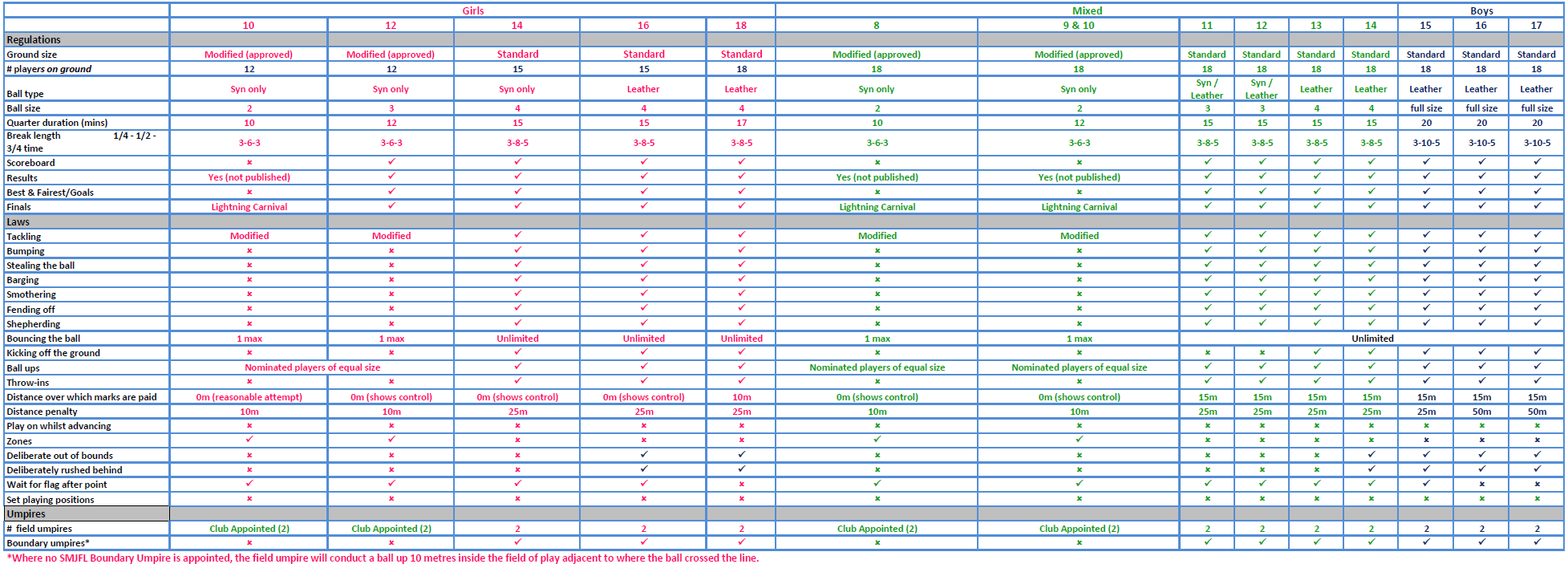 	If viewing on line please find the Online versionWater CarrierNumber of Water Carriers permitted to enter the field of play to deliver water to players: Modified Rules -  None, Under 11 & under 12 mixed -  One (1), Under 13 and above (mixed/boys and girls) -  Two (2)Water Carriers must be at least 12 years of age or, in the opinion of the Field Umpire, of sufficient age to be competent to perform the task.May only carry plastic bottles on to the field of play.Water Carriers shall only enter the field of play behind play to deliver water to the players whilst: a player from either side is having a set shot for goal; or whilst the football is being retrieved and returned to the field umpire who will be located in the centre of the ground after a goal has been scored. Water Carriers: may enter the field of play from any position on the ground. are not permitted to communicate with the Team Bench other than during the breaks between quarters.must not at any time other than during the breaks between quarters be within 30 metres of the Team Bench. are not permitted to pass messages or give instructions to players, or disrupt play. 
A Field Umpire may order from the field and report any Water Carrier who is in breach of the By-laws. Any Water Carrier ordered from the field may be replaced.
NO COACHING PERMITTEDUmpire EscortUmpire Escorts must be at least 18 years of age The Umpires’ Escort shall escort the field umpires to and from the ground at the commencement of the match, at half-time and at the conclusion of the match. Each escort shall commence from or conclude at the door of the Umpires’ Room, as the case may be. The Escort must remain with the umpires until all SMJFL paperwork has been signed and finalised.During the first and third quarter breaks the Umpires’ Escorts must remain with the umpires and provide drinks for them. OTHER DUTIESInterchange StewardDuring play Umpires’ Escorts shall act as Interchange Stewards to ensure that players enter and exit the ground via the designated interchange area.
Team appointed Boundary UmpireBoundary Umpires are NOT REQUIRED for Modified Rules competitions and Under 12 Girls competitions.Where boundary umpires are not provided by the SMJFL Umpiring Department, each team participating in a match must provide a boundary umpire.Team appointed Boundary Umpires be at least 14 years of age or, in the opinion of the Field Umpire, of sufficient age to be competent to perform the task.When a club provides a boundary umpire, anytime the ball crosses the line the boundary umpire will signal the field umpire with a whistle and arm straight up that the ball is out. They are not required to throw the ball in as the field umpire will conduct a ball up 10 metres inside the field of play adjacent to where the ball crossed the lineThe Boundary Umpires must be familiar with the correct procedures to ensure the proper conduct of the match and Field Umpires may overrule a decision by a Boundary Umpire. Boundary Umpires are not permitted to coach or communicate with any players or officials - other than during breaks between quarters.  Boundary Umpires are not permitted to lay a Report but should submit any Complaints via the Club Secretary after the matchField Umpire may order from the field and report any team appointed Boundary Umpire who is in breach of this By-Law. Any team appointed Boundary Umpire ordered from the field must be replaced. 
NO COACHING PERMITTEDTeam appointed Goal UmpireTeam appointed Goal Umpires must be at least 16 years of age or, in the opinion of the Field Umpire, of sufficient age to be competent to perform the task. Each Goal Umpire shall be equipped with a scorecard, two flags and a pen. Each Goal Umpire shall be responsible for keeping score and the Goal Umpires shall confer and verify scores at the end of each quarter. At the completion of the match they must sign each other’s scorecard. In the case of a disagreement on scores by the Goal Umpires the score recorded on the official Timekeepers’ card shall be regarded as correct. Goal Umpires shall be responsible for ensuring that the area between and behind the goals is kept clear of spectators and obstacles and must not enter the field or dispute decisions of the Field Umpires at any time. Field Umpires may overrule a decision by a Goal Umpire except in the case where the Goal Umpire is appointed by the League.Goal Umpires are not permitted to coach or communicate with any players or officials - other than during breaks between quarters. A Field Umpire may order from the field and report any team appointed Goal Umpire who is in breach of the By-laws. Any team appointed Goal Umpire ordered from the field must be replaced.NO COACHING PERMITTEDRunnerRunners must be at least 16 years of age or, in the opinion of the Field Umpire, of sufficient age to be competent to perform the task. Runners may only enter the playing surface once a goal has been kicked and must exit the playing surface before play recommences.Runners must not coach, barrack or in any way deliberately obstruct play or interfere with a player or official from the opposing team. A Field Umpire may order from the field and report any Runner who is in breach of these By-laws. Any Runner ordered from the field may be replaced NO ON-FIELD COACHING PERMITTEDTrainerOne (1) Trainer per team who has completed Emergency Response Coordinator (ERC) and holds a minimum Provide First Aid qualification with a CPR component that is updated every 12 months. Medical Practitioners can act as a trainer provided, they are in a current clinical practice and registered with the Australian Health Practitioner Regulation. Medical Practitioners must complete the ERC training every three years and CPR training every year and are exempt from holding a Provide First Aid certificate.A Trainer must be present for the duration of all games in which the Trainer’s team participates. Trainers must remain in the Team Bench area unless they are attending to an injured player on the field.If there is no venue trainer with Emergency Response Coordinator (ERC) qualifications present, trainers for under 13 and above age groups must also have completed ERC training.The role of the Water Carrier and the Trainer are NOT interchangeable.CoachAll Coaches must have a minimum current Foundation AFL Coaching Accreditation, relevant to their age group to coach in the SMJFL in accordance with the SMJFL Coach Accreditation PolicyAll SMJFL Coaches shall, to the best of their ability, uphold the AFL Coaches Code of Conduct, and must maintain a standard of behaviour and conduct that is in the best interests of the game and the players in their care. Coaches are not permitted to enter the field of play while any match is in progress, and must remain in the designated Team Bench area at all times other than during the breaks. It shall be the responsibility of coaches to maintain team discipline and to instruct the players to play within the rules and spirit of the game at all times. Coaches are not permitted to approach, abuse or question the decision of the umpire.Office Number:(03) 8594 0293Postal Address:PO Box 3, Moorabbin VIC 3189Office Address:Community Wing - RSEA Park 32-60 Linton Street, Moorabbin VIC 3189Website:www.smjfl.com.au  Mobile Appwww.m.smjfl.com.au ColourDestinationGreenHome team copyPinkAway team copyWhiteUmpire copyColourDestinationWhiteTeam Manager of Reported Player/OfficialGreenOpposition Team ManagerBlueUmpiresAge GroupSizeMaterialUnder 10 Girls2SyntheticUnder 12 Girls3SyntheticUnder 14 Girls4SyntheticUnder 16 Girls4LeatherUnder 18 Girls4LeatherUnder 8, 9 & 10 Mixed2SyntheticUnder 11 & 12 Mixed31 leather & 1 syntheticUnder 13 & 14 Mixed4LeatherUnder 15 – 17 ½ Boys5LeatherItemRequiredTimelineNotesFull time scoresYes8pm match dayWill not be displayed on website (except U12 girls)Update team sheetYes8pm match dayMake sure all players who played are entered. Remove players who did not play.Dispute Team sheetNo12pm TuesdayClubs must notify the SMJFL if opposition’s online team sheet does not match paper team sheet. Best playersNoDo not enter this informationGoal kickersNoDo not enter this informationItemRequiredTimelineNotesQuarter by quarter scoresYes8pm match dayUpdate team sheetYes8pm match dayMake sure all players who played are entered. Remove players who did not play.Dispute Team sheetNo12pm Tuesday Clubs must notify the SMJFL if opposition’s online team sheet does not match paper team sheet. Best playersNoMay be enteredGoal kickersNoMay be enteredAge Group Match Duration Break duration (minutes) Break duration (minutes) Break duration (minutes) Age Group Match Duration ¼ time ½ time ¾ time Under 10 Girls 10 minute quarters 3 6 3 Under 12 Girls 12 minute quarters 3 6 3 Under 14 Girls 15 minute quarters 3 8 5 Under 16 Girls 15 minute quarters 3 8 5 Under 18 Girls 17 minute quarters 3 8 5 Under 8 Mixed 10 minute quarters 3 6 3 Under 9 & 10 Mixed 12 minute quarters 3 6 3 Under 11 - 14 Mixed 15 minute quarters 3 8 5 Under U15-17 ½ Boys 20 minute quarters 3 105 RoleColourGround ManagerPink (optional)Team ManagerGreyCoachRedAssistant CoachGreenTrainerWhiteRunner 	YellowWater CarrierLight BlueUmpire EscortsOrange Club Umpires Florescent yellow (shirt)Boundary UmpiresWhiteGoal UmpiresWhite (coat)Age Group(s)On FieldOn FieldTotal on Team SheetAge Group(s)MinimumMaximumTotal on Team SheetUnder 10 Girls912No limitUnder 12 Girls912No limitUnder 14 Girls 1215No limitUnder 16 Girls1215No LimitUnder 18 Girls1418No limitUnder 8 – Under 10 Mixed1418No limitUnder 11 – Under 14 Mixed141824 (no limit in finals)Under 15 – Under 17 ½ Boys141824 (no limit in finals)NameAddressMap Ref.Albert Park - Oval 9, 11 & 12Aughtie Drive, Albert Park2N H1Banksia ReserveOak Street, Beaumaris86 E7Ben Kavanagh ReserveMcDonald Street, Mordialloc87Bentleigh ReserveArthur Street, Bentleigh77 F1Boss James ReserveDavid Street, Hampton77 A7Brighton Beach OvalSouth Road, Brighton76 D4Castlefield ReserveLudstone Street, Hampton76 J5Centenary ParkBrady Road, East Bentleigh78 B3Chisholm ReserveDuncan Street, Sandringham76 K8Columbia ReserveColumbia Drive, Wheelers Hill71 H11Como ParkCorner of Williams Road & Alexandra Avenue, South Yarra2MCorrigan OvalMarcus Road, Dingley Village88 G8Darling Park – Basil ReserveBasil Street, East Malvern60 A12Donald McDonald ReserveFifth Street, Black Rock86DW Lucas Oval – Dunlop ReserveMoira Street, East Malvern59 K11E.E. Gunn ReserveMalane Street, Ormond68 E7Elsternwick ParkSt Kilda Street, Elwood67Essex Heights ReserveOutlook Road, Mt WaverleyGardiner Park Carroll Crescent, Malvern59Gerry Green ReserveNepean Highway, Parkdale87 E8Heatherton Recreation ReserveRoss Street, Heatherton87Highett ReserveTurner Road, Moorabbin77 H9Hurlingham ParkNepean Highway, East Brighton67 J10Jack Barker OvalWeatherall Road, Cheltenham87King George ReserveEast Boundary Road, Bentleigh77 K3Koornang ParkMunro Avenue, Carnegie 68Le Page ParkCorner of Herald & Argus Street, Cheltenham78 B12Lum Reserve (West)Cintra Ave, Wheelers HillMcKinnon ReserveTucker Road, McKinnon68 G11Meade ReserveHaughton Road, ClaytonMentone Grammar756-768 Springvale Road, BraesideMentone ReserveBrindisi Street, Mentone86 K7Moorleigh ReserveBignell Road, Bentleigh78Murphy Reserve – Aanenson OvalWilliamstown Road, Port MelbourneMurphy Reserve – J.W Woodruff OvalWilliamstown Road, Port MelbourneMurrumbeena ParkKangaroo Road, Murrumbeena69 B7Namatjira Park47 Springs Road, Clarinda79Packer Park120 Leila Road, Carnegie,Peanut Farm ReserveBlessington Street, St Kilda58 A11Peterson ReservePeterson Street, Highett77 B8Pinewood ReservePinewood Drive, Mount Waverley70 G4Princess Highway ReservePrinces Highway, Oakleigh East70Princes Park – Oval 1Beech Street, Caulfield South68 B6Princes Park – Oval 4Dover Street, Caulfield South 68 B6Souter ReserveMarcus Road, Dingley88 G6Southern Road ReserveSouthern Road, Mentone87 E6Stanley Grose ReserveStanley Grose Drive, East Malvern60 A12Toorak ParkOrrong Road, Armadale2M G12Trevor Barker OvalCorner of Beach Road & Hampton Street, Sandringham76W.A. Scammell ReserveGuest Road, Oakleigh South69Walter Galt ReserveCorner Davey and Victoria Streets, Parkdale 87 F8Wattie Watson Oval – Elwood ParkOrmond Esplanade, Elwood67 C5Waverley OvalCorner of Waverley & Belgrave Road, East MalvernA2 69Wellington ReserveMackie Road, Mulgrave80 C3Widdop Crescent ReserveWiddop Crescent Moorabbin Hampton North77Age Division Ranking Senior Any 1 U19* Any 2 U17 Div 1 3 U17 Div 2 4 U17 Div 3 7 U17 Div 4 8 U16 Div 1 5 U16 Div 2 6 U16 Div 3 11 U16 Div 4 12 U15 Div 1 9 U15 Div 2 10 U15 Div 3 15 U15 Div 4 16 U15 Div 5 17 U14 Div 1 13 U14 Div 2 14 U14 Div 3 20 U14 Div 4 21 U14 Div 5 22 U13 Div 1 18 U13 Div 2 19 U13 Div 3 24 U13 Div 4 25 U13 Div 5 27 U12 Div 1 23 U12 Div 2 26 U12 Div 3 28 U12 Div 4 30 U12 Div 5 31 U12 Div 6 32 U11 Div 1 29 U11 Div 2 33 U11 Div 3 34 U11 Div 4 35 U11 Div 5 36 U11 Div 6 37 U11 Div 7 38 AgeDivisionRankingSenior*Any 1U18Div 12U18Div 23U16Div 14U16Div 25U14Div 16U14Div 27U12Div 18U12Div 29